Start with a list….List the 5 things most important to you1. Husband (family)2. Other family3. Friends4. Beliefs/religion5. HomeList your 5 biggest pet peeves1. Intolerance2. Ego/Egomaniacs3. Haughtiness (stuck up)4. Extreme criticism5. Extreme greedWHY? Because the BEST ART is PERSONAL; it cannot be separated from the artist & vice versa…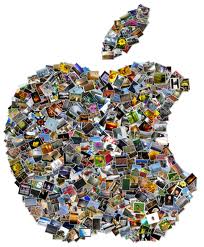 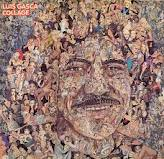 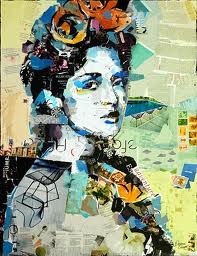 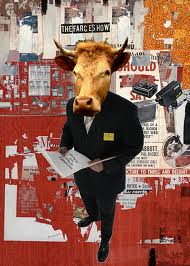 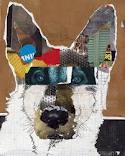 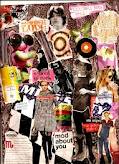 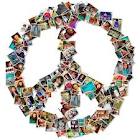 